Тема: Использование условных операторов в АссемблерЦели работы: изучить теоретические основы организации регистра
флага микропроцессора, команды условных и безусловных переходов языка
Ассемблера, научиться писать программы, реализующие ввод, вывод и
обработку числовой информации в соответствии с поставленными условиями
на языке АссемблераЗадание:1. Изучить теоретические основы языка Ассемблера.
2. Запустить программу fasmw.exe.
3. Открыть в программе fasmw.exe файл lab2.asm.
4. Внимательно изучить текст программы lab2.asm по имеющимся в ней
комментариям.
5. Запустить программу на выполнение.
6. Модифицировать текст программы в соответствии с вариантом задания.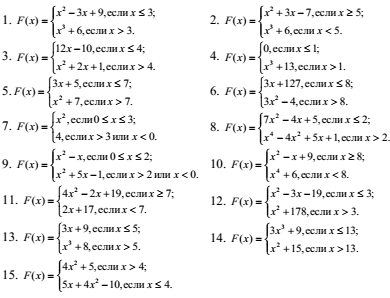 Файлы с результатами выполнения высылать на  кафедральную электронную почту kafmiaois2020@gmail.com с пометкой в теме Филиппову В.П., номер группы, Фамилия И.О.Примечание. Программа fasmw.exe а также примеры lab2.asm были выданы 